Фототаблица от 16.05.2019к акту осмотра от 16.05.2019 ХМАО-Югра, г. Сургут, возле дома № 16 по пр. Ленина, на ограждении. Съемка проводилась в 11 часов 47 минут.Фото № 1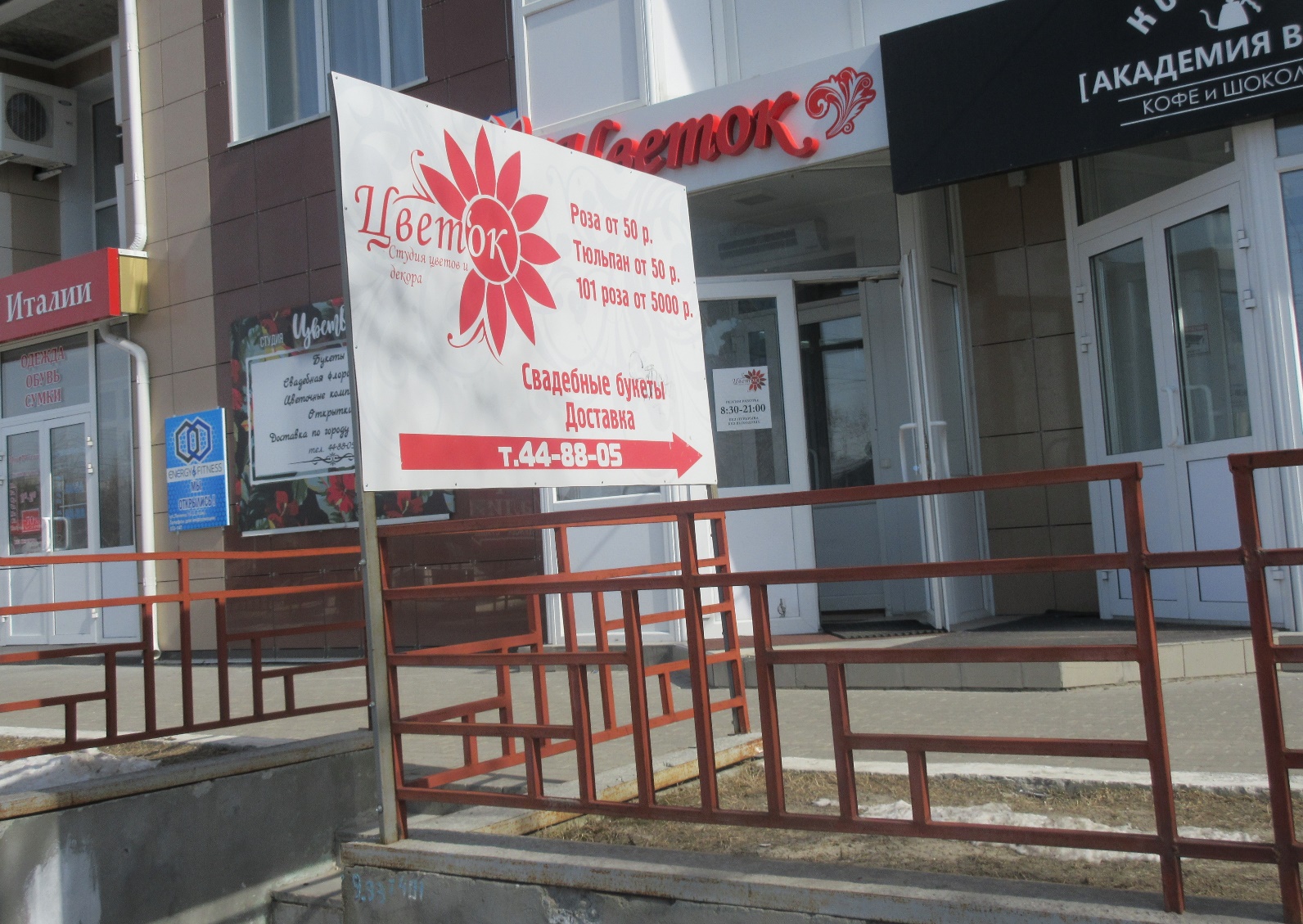 Фото № 1Ведущий специалист                    								                    Большаков А.А.отдела административного контроляконтрольного управления Администрации города           